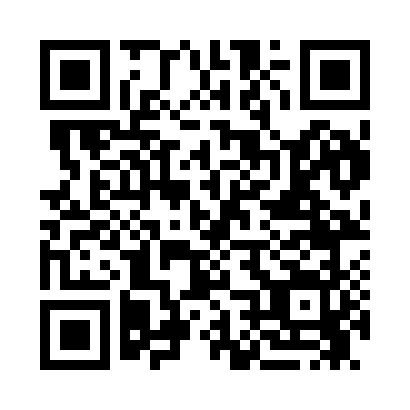 Prayer times for Salitpa, Alabama, USAMon 1 Jul 2024 - Wed 31 Jul 2024High Latitude Method: Angle Based RulePrayer Calculation Method: Islamic Society of North AmericaAsar Calculation Method: ShafiPrayer times provided by https://www.salahtimes.comDateDayFajrSunriseDhuhrAsrMaghribIsha1Mon4:315:5112:564:368:019:212Tue4:315:5112:564:368:019:213Wed4:325:5212:564:368:019:214Thu4:325:5212:574:368:019:215Fri4:335:5312:574:378:019:216Sat4:345:5312:574:378:019:207Sun4:345:5412:574:378:019:208Mon4:355:5412:574:378:009:209Tue4:355:5512:574:378:009:1910Wed4:365:5512:584:378:009:1911Thu4:375:5612:584:388:009:1812Fri4:385:5612:584:387:599:1813Sat4:385:5712:584:387:599:1714Sun4:395:5712:584:387:599:1715Mon4:405:5812:584:387:589:1616Tue4:405:5912:584:387:589:1617Wed4:415:5912:584:387:579:1518Thu4:426:0012:584:387:579:1419Fri4:436:0012:584:387:569:1420Sat4:446:0112:594:387:569:1321Sun4:446:0212:594:397:559:1222Mon4:456:0212:594:397:559:1123Tue4:466:0312:594:397:549:1124Wed4:476:0312:594:397:549:1025Thu4:486:0412:594:397:539:0926Fri4:496:0512:594:397:529:0827Sat4:496:0512:594:397:529:0728Sun4:506:0612:594:397:519:0629Mon4:516:0712:594:387:509:0530Tue4:526:0712:594:387:499:0431Wed4:536:0812:584:387:499:03